ИНСТРУКЦИЯ ПО ОПЛАТЕ В МУП ТЕПЛОЭНЕРГИЯ ЧЕРЕЗМОБИЛЬНОЕ ПРИЛОЖЕНИЕ «СБЕРБАНК ОНЛАЙН»КОМИССИЯ 0%Откройте мобильное приложение «Сбербанк Онлайн» для iOSили Android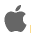 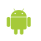 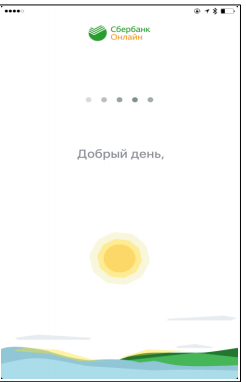 2.Откройте вкладку «Платежи и переводы»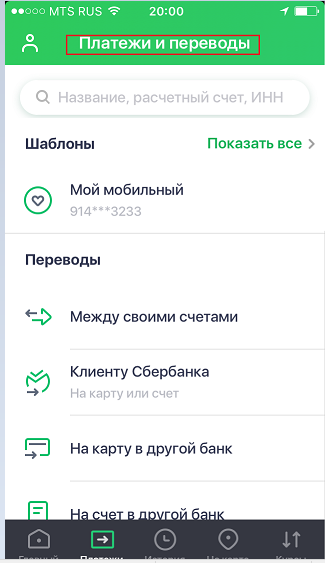 3.Для более быстрого поиска МУП ТЕПЛОЭНЕРГИЯ(ЯКУТСК) установите регион оплаты. Зайдите в личный кабинет . Нажмите «Настройки»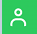 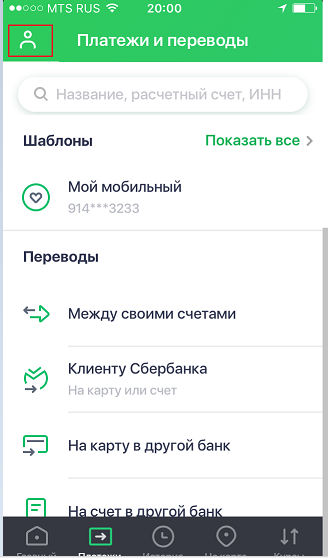 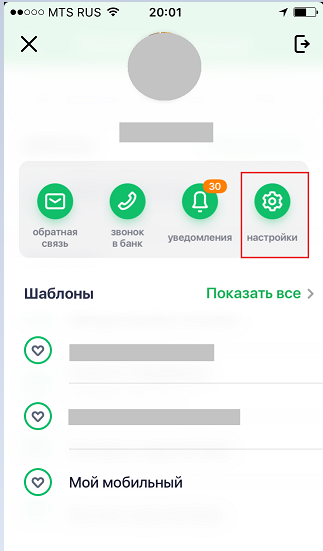 В «Справочнике регионов» выберите    РЕСПУБЛИКА САХА(ЯКУТИЯ)Г.ЯКУТСК. Нажмите кнопку «назад»   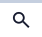 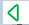 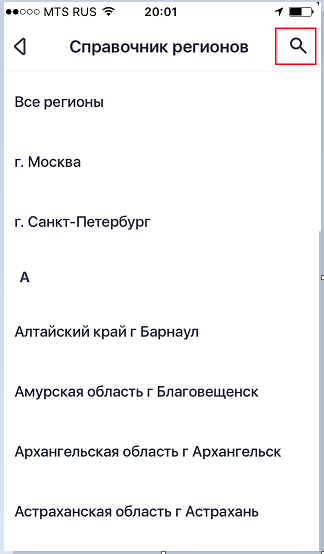 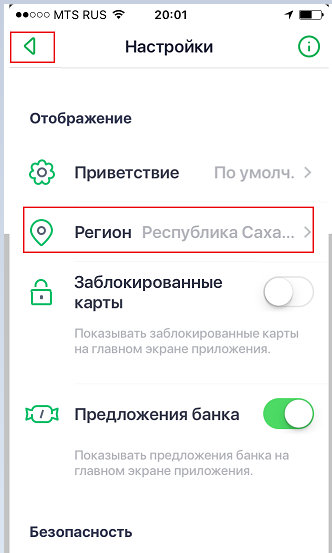 4. В строке поиска введите название ТЕПЛОЭНЕРГИЯ или ИНН 1435116940. Нажмите кнопку «Найти».Выберите услугу для оплаты: «Теплоснабжение(квартира)» или «Теплоснабжение (частные дома)»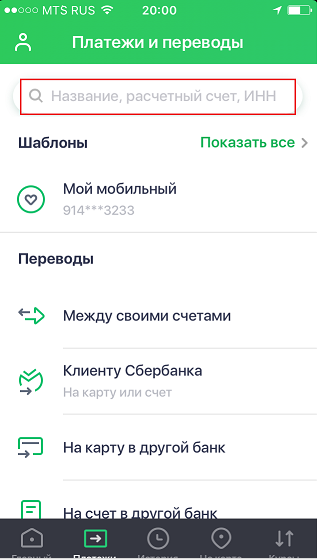 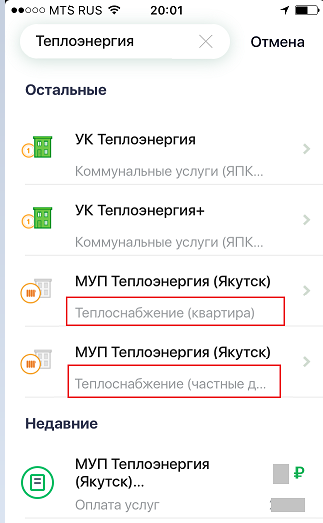 5.Выберите карту для списания средств и введите лицевой счет. Нажмите «Продолжить». Внимание! Проверьте реквизиты: адрес, даты расчетного периода, сумму задолженности и сумму платежа. Нажмите «Подтвердить»Сумму платежа и сумму задолженности можно редактировать.        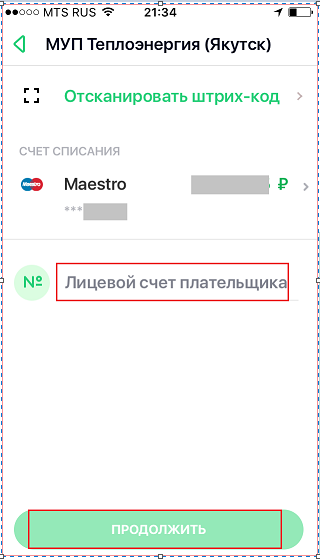 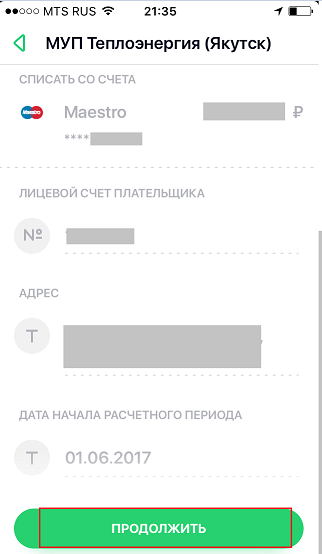 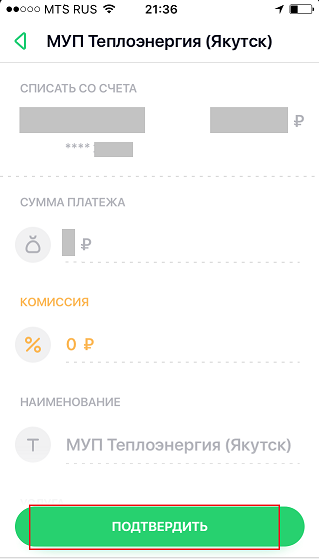 9. Платеж исполнен. Чек можно сохранить или переслать.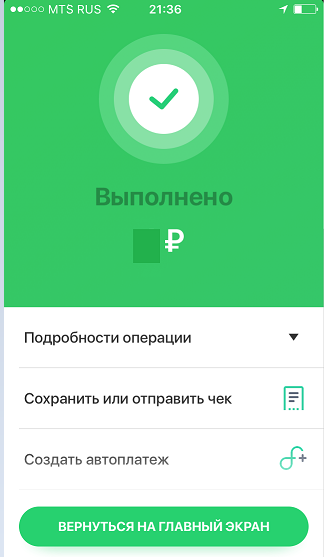 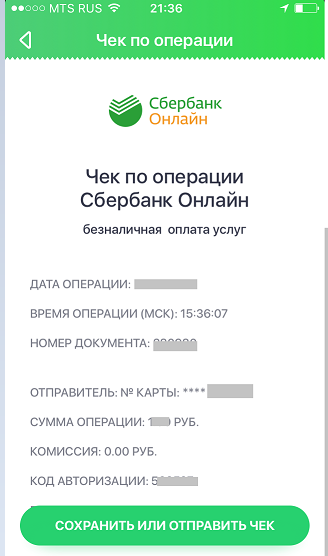 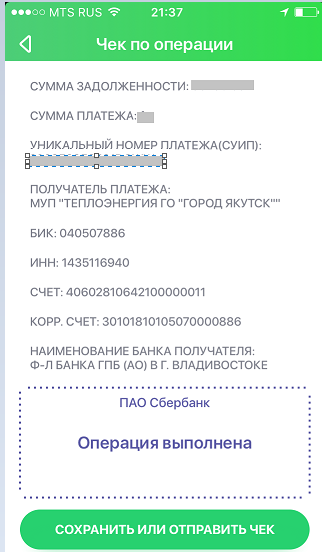 Внимание! Чеки об оплате сохраняются в «Истории операций СбербанкОнлайн» в течение 3-х лет. 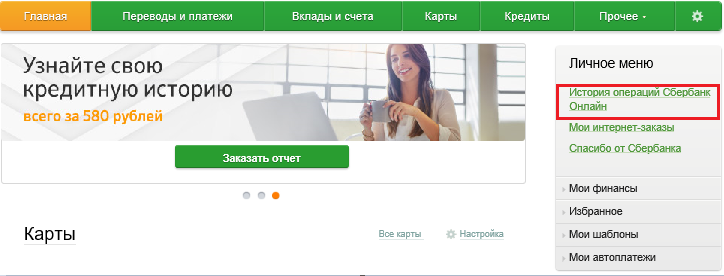 